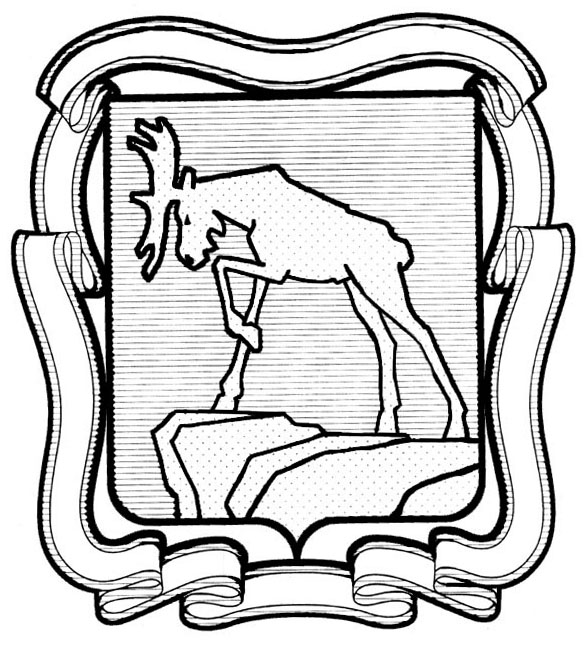 СОБРАНИЕ ДЕПУТАТОВ МИАССКОГО ГОРОДСКОГО ОКРУГАЧЕЛЯБИНСКАЯ ОБЛАСТЬСЕССИЯ СОБРАНИЯ ДЕПУТАТОВ  МИАССКОГОГОРОДСКОГО ОКРУГА ШЕСТОГО СОЗЫВАРЕШЕНИЕ № 3             От    27.08.2021г.Рассмотрев предложение Главы Миасского городского округа  Тонких Г.М. о внесении изменений и дополнений в решение Собрания депутатов Миасского городского округа от 25.12.2020 года  № 4 «О бюджете Миасского городского округа на 2021 год и на плановый период 2022 и 2023 годов», в соответствии с Бюджетным Кодексом РФ, положением «О бюджетном процессе в Миасском городском округе», руководствуясь Федеральным законом «Об общих принципах организации местного самоуправления в Российской Федерации» и Уставом Миасского городского округа, Собрание депутатов Миасского городского округа			РЕШАЕТ:	1. Внести в Решение Собрания депутатов Миасского городского округа от 25.12.2020 года  № 4 «О бюджете Миасского городского округа на 2021 год  и на плановый период 2022 и 2023 годов»  следующие изменения: 	1) в подпункте 1 пункта 1 число  «5663569,6» заменить на «5906921,9», число «3823690,5» заменить на «4065740,2»; 	2) в подпункте 2  пункта 1 число «5734412,8» заменить на «5977765,1»; 3) в подпункте 1 пункта 2 число «6241447,0» заменить на «6661143,3», число «4453571,3» заменить на «4873267,6», число «5824990,2» заменить на «5548920,4», число «3920853,8» заменить на «3644784,0»; 4) в подпункте 2  пункта 2 число «6241447,0» заменить на «6661143,3», число «5827990,2» заменить на «5548920,4»;	5) подпункт 1 пункта 8 изложить в следующей редакции: «1) общий объем бюджетных ассигнований на исполнение публичных нормативных обязательств Миасского городского округа на 2021 год в сумме 443 649,2 тыс. рублей, на 2022 год в сумме 480 692,5 тыс. рублей и на 2023 год в сумме 499 773,0 тыс. рублей»;	6) приложения 2, 4, 5, 6, 7 к названному выше Решению изложить в новой редакции согласно приложениям 1, 2, 3, 4, 5 к настоящему Решению соответственно.	2. Настоящее Решение вступает в силу с момента опубликования.	3. Контроль исполнения настоящего Решения возложить на постоянную комиссию по вопросам экономической и бюджетной политики.Председатель Собрания депутатов Миасского городского округа                                                                    Д.Г. ПроскуринГлаваМиасского городского округа                                                                    Г.М. Тонких